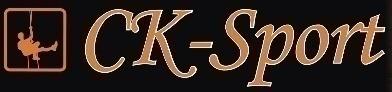 Všeobecné podmínky prodeje mi jsou známy, souhlasím s nimi, a to i jménem všech výše uvedených osob, které mne k jejich přihlášení a účasti zmocnily. Prohlašuji, že všechny údaje jsem vyplnil(a) správně. Dále prohlašuji, že jsem zmocněn(a) a podpisem této smlouvy uděluji souhlas ve smyslu paragrafu 5 odst. 2 zák. č. 101/200 Sb, rovněž i jménem všech osob uvedených v této smlouvě. Stravování účastníků pobytu zajistí poskytovatel v souladu s platnými hygienickými a zvláštními právními předpisy pro pořádání pobytů (zejm. zákon č. 258/2000 Sb., ve znění pozdějších předpisů, vyhl. č. 410/2005 Sb., ve znění pozdějších předpisů a vyhl. č. 107/2005 Sb., ve znění pozdějších předpisů). Cena pobytu za účastníka platí pro školy z Prahy při min. počtu 40 dětí. Pro ostatní školy se cena odvíjí dle počtu ujetých km a klesne-li počet dětí pod 40, bude navýšena o neobsazená místa. Smluvní strany souhlasí se zveřejněním smlouvy v registru smluv na webových stránkách Portálu veřejné správy v souladu se zákonem č. 340/2015 o zvláštních podmínkách účinnosti některých smluv, uveřejňování těchto smluv a o registru smluv (zákon o registru smluv). Publikující smluvní stranou do ISRS je zákazník.Vysvětlivky:   1 zákazník si doveze pečivo a bezlepkové suroviny či výrobky, ze kterých by kuchař měl vařit po dobu celého pobytu.Všeobecné podmínky pro zákazníkySmluvní vztah mezi CK Sport – Semerink s.r.o. a zákazníkem vzniká podepsáním „Smlouvy“ bez ohledu na to, zda je či není současně zaplacena záloha.Smlouva musí být podepsána nejpozději 7 pracovních dní od jejího sjednání, jinak je rezervace neplatná.Cena pobytu je smluvní a je dána dohodou mezi CK Sport – Semerink s.r.o. a zákazníkem. Lze jí navýšit pouze ve zvlášť odůvodněných případech, umožněných zákonem, citovaných ve smlouvě.Odstoupení od smlouvy se řídí příslušnými ustaveními občanského zákoníku. V případě odstoupení od smlouvy jsou smluvní strany povinny provést vypořádání dosavadního provedeného plnění podle této smlouvy s tím, že poskytovateli náleží odměna za plnění uskutečněné do zániku smlouvy odstoupením.Storno podmínky:Účastník má právo odstoupit od smlouvy kdykoliv. Není-li důvodem odstoupení účastníka porušení povinnosti firmy stanovené smlouvou nebo občanským zákoníkem, je účastník povinen zaplatit společnosti odstupné (storno). Storno se uplatňuje z minimálního počtu osob.- 50% z ceny pobytu při zrušení účasti od podepsání smlouvy do 60 dní před zahájením pobytu- 75% z ceny pobytu při zrušení účasti 59 až 14 dní před zahájením pobytu- 100% z ceny pobytu při zrušení účasti 14 dnů a méně před zahájením pobytuBude-li zájezd znemožněn v důsledku nepředvídatelné události ležící mimo smlouvu (vyšší moc – přírodní katastrofa, úmrtí, havárie), mají obě strany právo odstoupit od smlouvy bez jakýchkoli nároků na finanční úhradu škody, avšak po předchozím průkazném vyrozumění. V takovém případě každá strana nese náklady vyplývající z výše uvedených povinností.Zálohy se vždy platí na základě smlouvy a lze je hradit následujícími způsoby:převodem na účet u KB dle zálohového listu (faktury)vkladem hotovosti na účet do nejbližší pobočky KB a.s. (v záhlaví smlouvy)hotově na provozovně CK Sport – Semerink s.r.o.V případě nezaplacení záloh v termínech dle SZ je CK Sport – Semerink s.r.o. oprávněna od SZ odstoupit a zákazník povinen CK Sport – Semerink s.r.o. uhradit odstupné.Nejpozději do 21 dnů po ukončení zájezdu provede CK Sport – Semerink s.r.o. vyúčtování a zašle zákazníkovi daňový doklad – fakturu a popřípadě přeplatek.Strava: zájezd je zahájen v den příjezdu obědem a v den odjezdu končí snídaní.Ubytování možné po obědě (cca 13:00 hod.)Nejpozději 7 dní před DZZ zašle CK Sport – Semerink s.r.o. na adresu zákazníka (pošta, email) podrobné informace o času odjezdu, tel. spojení na odpovědnou osobu apod.Zákazník souhlasí s tím, že přebírá zodpovědnost za rozbité a znehodnocené věci, které zaviní jeho skupina a škodu uhradí v plné výši.  Zákazník souhlasí s tím, že v případě ztráty klíče od pokoje uhradí částku 1000,- Kč Zákazník podpisem smlouvy zároveň potvrzuje, že byl seznámen se všeobecnými podmínkami.SMLOUVA (PŘIHLÁŠKA)SMLOUVA (PŘIHLÁŠKA)SMLOUVA (PŘIHLÁŠKA)SMLOUVA (PŘIHLÁŠKA)CK Sport – Semerink s.r.o.Fakturační adresa: Mattioliho 3271/4, 106 00, Praha 10Doručovací adresa: Janov nad Nisou 1284, 468 11, Janov nad NisouIČO: 24746410; DIČ: CZ24746410KB Praha 4, č.ú. 43-8533360267/0100Tel.: 777 268 333, 725 006 262CK Sport – Semerink s.r.o.Fakturační adresa: Mattioliho 3271/4, 106 00, Praha 10Doručovací adresa: Janov nad Nisou 1284, 468 11, Janov nad NisouIČO: 24746410; DIČ: CZ24746410KB Praha 4, č.ú. 43-8533360267/0100Tel.: 777 268 333, 725 006 262CK Sport – Semerink s.r.o.Fakturační adresa: Mattioliho 3271/4, 106 00, Praha 10Doručovací adresa: Janov nad Nisou 1284, 468 11, Janov nad NisouIČO: 24746410; DIČ: CZ24746410KB Praha 4, č.ú. 43-8533360267/0100Tel.: 777 268 333, 725 006 262CK Sport – Semerink s.r.o.Fakturační adresa: Mattioliho 3271/4, 106 00, Praha 10Doručovací adresa: Janov nad Nisou 1284, 468 11, Janov nad NisouIČO: 24746410; DIČ: CZ24746410KB Praha 4, č.ú. 43-8533360267/0100Tel.: 777 268 333, 725 006 262CK Sport – Semerink s.r.o.Fakturační adresa: Mattioliho 3271/4, 106 00, Praha 10Doručovací adresa: Janov nad Nisou 1284, 468 11, Janov nad NisouIČO: 24746410; DIČ: CZ24746410KB Praha 4, č.ú. 43-8533360267/0100Tel.: 777 268 333, 725 006 262CK Sport – Semerink s.r.o.Fakturační adresa: Mattioliho 3271/4, 106 00, Praha 10Doručovací adresa: Janov nad Nisou 1284, 468 11, Janov nad NisouIČO: 24746410; DIČ: CZ24746410KB Praha 4, č.ú. 43-8533360267/0100Tel.: 777 268 333, 725 006 262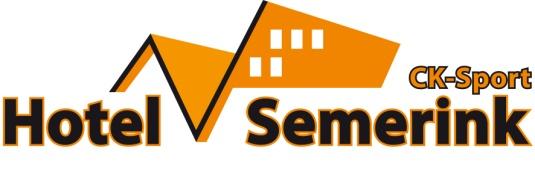 ZÁKAZNÍK ZÁKAZNÍK ZÁKAZNÍK ZÁKAZNÍK ZÁKAZNÍK ZÁKAZNÍK ZÁKAZNÍK ZÁKAZNÍK ZÁKAZNÍK jméno: Základní a mateřská škola ANGEL v Praze 12jméno: Základní a mateřská škola ANGEL v Praze 12jméno: Základní a mateřská škola ANGEL v Praze 12jméno: Základní a mateřská škola ANGEL v Praze 12jméno: Základní a mateřská škola ANGEL v Praze 12jméno: Základní a mateřská škola ANGEL v Praze 12IČO: 49367463IČO: 49367463IČO: 49367463adresa: Praha 12, Modřany, Angelovova 3183/15adresa: Praha 12, Modřany, Angelovova 3183/15adresa: Praha 12, Modřany, Angelovova 3183/15adresa: Praha 12, Modřany, Angelovova 3183/15adresa: Praha 12, Modřany, Angelovova 3183/15adresa: Praha 12, Modřany, Angelovova 3183/15zastoupená: PaedDr. Iva Cichoňovázastoupená: PaedDr. Iva Cichoňovázastoupená: PaedDr. Iva Cichoňovákontaktní osoba: Mgr. Eliška Kodýdkovákontaktní osoba: Mgr. Eliška Kodýdkovákontaktní osoba: Mgr. Eliška Kodýdkovámobil: mobil: mobil: mobil: Email: kodydkova@zsangel.czEmail: kodydkova@zsangel.czZákazník uzavírá s CK Sport – Semerink s.r.o.. tuto smlouvu podle zákona 159/1999 Sb.Zákazník uzavírá s CK Sport – Semerink s.r.o.. tuto smlouvu podle zákona 159/1999 Sb.Zákazník uzavírá s CK Sport – Semerink s.r.o.. tuto smlouvu podle zákona 159/1999 Sb.Zákazník uzavírá s CK Sport – Semerink s.r.o.. tuto smlouvu podle zákona 159/1999 Sb.Zákazník uzavírá s CK Sport – Semerink s.r.o.. tuto smlouvu podle zákona 159/1999 Sb.Zákazník uzavírá s CK Sport – Semerink s.r.o.. tuto smlouvu podle zákona 159/1999 Sb.Zákazník uzavírá s CK Sport – Semerink s.r.o.. tuto smlouvu podle zákona 159/1999 Sb.Zákazník uzavírá s CK Sport – Semerink s.r.o.. tuto smlouvu podle zákona 159/1999 Sb.Zákazník uzavírá s CK Sport – Semerink s.r.o.. tuto smlouvu podle zákona 159/1999 Sb.CK Sport – Semerink s.r.o. se zavazuje, že poskytne zákazníkovi ubytování a služby s tím spojené a zákazník se tímto zavazuje zaplatit včas stanovenou cenu.CK Sport – Semerink s.r.o. se zavazuje, že poskytne zákazníkovi ubytování a služby s tím spojené a zákazník se tímto zavazuje zaplatit včas stanovenou cenu.CK Sport – Semerink s.r.o. se zavazuje, že poskytne zákazníkovi ubytování a služby s tím spojené a zákazník se tímto zavazuje zaplatit včas stanovenou cenu.CK Sport – Semerink s.r.o. se zavazuje, že poskytne zákazníkovi ubytování a služby s tím spojené a zákazník se tímto zavazuje zaplatit včas stanovenou cenu.CK Sport – Semerink s.r.o. se zavazuje, že poskytne zákazníkovi ubytování a služby s tím spojené a zákazník se tímto zavazuje zaplatit včas stanovenou cenu.CK Sport – Semerink s.r.o. se zavazuje, že poskytne zákazníkovi ubytování a služby s tím spojené a zákazník se tímto zavazuje zaplatit včas stanovenou cenu.CK Sport – Semerink s.r.o. se zavazuje, že poskytne zákazníkovi ubytování a služby s tím spojené a zákazník se tímto zavazuje zaplatit včas stanovenou cenu.CK Sport – Semerink s.r.o. se zavazuje, že poskytne zákazníkovi ubytování a služby s tím spojené a zákazník se tímto zavazuje zaplatit včas stanovenou cenu.CK Sport – Semerink s.r.o. se zavazuje, že poskytne zákazníkovi ubytování a služby s tím spojené a zákazník se tímto zavazuje zaplatit včas stanovenou cenu.VYMEZENÍ POBYTUVYMEZENÍ POBYTUVYMEZENÍ POBYTUVYMEZENÍ POBYTUVYMEZENÍ POBYTUVYMEZENÍ POBYTUVYMEZENÍ POBYTUVYMEZENÍ POBYTUVYMEZENÍ POBYTUmísto pobytu: Hotel Semerink – Jizerské horymísto pobytu: Hotel Semerink – Jizerské horymísto pobytu: Hotel Semerink – Jizerské horymísto pobytu: Hotel Semerink – Jizerské horymísto pobytu: Hotel Semerink – Jizerské horymísto pobytu: Hotel Semerink – Jizerské horyvarianta: C varianta: C varianta: C začátek pobytu dne: 24. 4. 2023začátek pobytu dne: 24. 4. 2023konec pobytu dne: 28. 4. 2023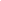 konec pobytu dne: 28. 4. 2023konec pobytu dne: 28. 4. 2023konec pobytu dne: 28. 4. 2023přistavení autobusu: v 8.00 hod. u školy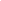 přistavení autobusu: v 8.00 hod. u školypřistavení autobusu: v 8.00 hod. u školyvymezení programu s CK Sport – Semerink s.r.o.:         X  12.30-20.30               9.00-12.00/14.00-18.00*         X   22.00-6.00/příplatek 150,- na dítě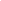 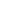 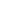 vymezení programu s CK Sport – Semerink s.r.o.:         X  12.30-20.30               9.00-12.00/14.00-18.00*         X   22.00-6.00/příplatek 150,- na dítěvymezení programu s CK Sport – Semerink s.r.o.:         X  12.30-20.30               9.00-12.00/14.00-18.00*         X   22.00-6.00/příplatek 150,- na dítěvymezení programu s CK Sport – Semerink s.r.o.:         X  12.30-20.30               9.00-12.00/14.00-18.00*         X   22.00-6.00/příplatek 150,- na dítěvymezení programu s CK Sport – Semerink s.r.o.:         X  12.30-20.30               9.00-12.00/14.00-18.00*         X   22.00-6.00/příplatek 150,- na dítěvymezení programu s CK Sport – Semerink s.r.o.:         X  12.30-20.30               9.00-12.00/14.00-18.00*         X   22.00-6.00/příplatek 150,- na dítěvymezení programu s CK Sport – Semerink s.r.o.:         X  12.30-20.30               9.00-12.00/14.00-18.00*         X   22.00-6.00/příplatek 150,- na dítěvymezení programu s CK Sport – Semerink s.r.o.:         X  12.30-20.30               9.00-12.00/14.00-18.00*         X   22.00-6.00/příplatek 150,- na dítěvymezení programu s CK Sport – Semerink s.r.o.:         X  12.30-20.30               9.00-12.00/14.00-18.00*         X   22.00-6.00/příplatek 150,- na dítě* environmentální, adaptační, mediální, multikulturní a lyžařské kurzy* environmentální, adaptační, mediální, multikulturní a lyžařské kurzy* environmentální, adaptační, mediální, multikulturní a lyžařské kurzy* environmentální, adaptační, mediální, multikulturní a lyžařské kurzy* environmentální, adaptační, mediální, multikulturní a lyžařské kurzy* environmentální, adaptační, mediální, multikulturní a lyžařské kurzy* environmentální, adaptační, mediální, multikulturní a lyžařské kurzy* environmentální, adaptační, mediální, multikulturní a lyžařské kurzy* environmentální, adaptační, mediální, multikulturní a lyžařské kurzypředpokládaný počet dětí: 21předpokládaný počet dětí: 21minimální počet dětí: 19minimální počet dětí: 19minimální počet dětí: 19cena / dítě: 4.340,-cena / dítě: 4.340,-cena / dítě: 4.340,-cena / dítě: 4.340,-počet dospělých: 2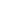 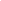 počet:                      mužů                         ženpočet dospělých: 2počet:                      mužů                         ženpočet dospělých zdarma: 1počet dospělých zdarma: 1počet dospělých zdarma: 1počet dospělých zdarma: 1počet dospělých zdarma: 1počet dospělých zdarma: 1počet dospělých zdarma: 1počet dospělých: 2počet:                      mužů                         ženpočet dospělých: 2počet:                      mužů                         ženpočet platících dospělých: 1počet platících dospělých: 1počet platících dospělých: 1cena /dospělý: 3.050,-cena /dospělý: 3.050,-cena /dospělý: 3.050,-cena /dospělý: 3.050,-třídy a počty dětí v jednotlivých třídách, př: 3.A(18):____(….), ____(….), ____(….), ____(….), ____(….), ____(….), ____(....)třídy a počty dětí v jednotlivých třídách, př: 3.A(18):____(….), ____(….), ____(….), ____(….), ____(….), ____(….), ____(....)třídy a počty dětí v jednotlivých třídách, př: 3.A(18):____(….), ____(….), ____(….), ____(….), ____(….), ____(….), ____(....)třídy a počty dětí v jednotlivých třídách, př: 3.A(18):____(….), ____(….), ____(….), ____(….), ____(….), ____(….), ____(....)třídy a počty dětí v jednotlivých třídách, př: 3.A(18):____(….), ____(….), ____(….), ____(….), ____(….), ____(….), ____(....)třídy a počty dětí v jednotlivých třídách, př: 3.A(18):____(….), ____(….), ____(….), ____(….), ____(….), ____(….), ____(....)třídy a počty dětí v jednotlivých třídách, př: 3.A(18):____(….), ____(….), ____(….), ____(….), ____(….), ____(….), ____(....)třídy a počty dětí v jednotlivých třídách, př: 3.A(18):____(….), ____(….), ____(….), ____(….), ____(….), ____(….), ____(....)třídy a počty dětí v jednotlivých třídách, př: 3.A(18):____(….), ____(….), ____(….), ____(….), ____(….), ____(….), ____(....)Strava         se snídaní                                 polopenze                            X    plná penze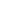 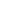 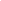          se snídaní                                 polopenze                            X    plná penze         se snídaní                                 polopenze                            X    plná penze         se snídaní                                 polopenze                            X    plná penze         se snídaní                                 polopenze                            X    plná penze         se snídaní                                 polopenze                            X    plná penze         se snídaní                                 polopenze                            X    plná penzePříplatková strava   X   dopolední svačina              X   odpolední svačina                      II. večeře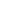 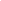 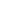    X   dopolední svačina              X   odpolední svačina                      II. večeře   X   dopolední svačina              X   odpolední svačina                      II. večeře   X   dopolední svačina              X   odpolední svačina                      II. večeře   X   dopolední svačina              X   odpolední svačina                      II. večeře   X   dopolední svačina              X   odpolední svačina                      II. večeře   X   dopolední svačina              X   odpolední svačina                      II. večeře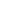 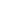 Výjimky ve stravě (počet osob)            bezlepková dieta                                                                      laktózová dieta            bezlepková dieta                                                                      laktózová dieta            bezlepková dieta                                                                      laktózová dieta            bezlepková dieta                                                                      laktózová dieta            bezlepková dieta                                                                      laktózová dieta            bezlepková dieta                                                                      laktózová dieta            bezlepková dieta                                                                      laktózová dietaOdubytování z pokojůČASOVÝ ROZVRH PLATEBČASOVÝ ROZVRH PLATEBČASOVÝ ROZVRH PLATEBČASOVÝ ROZVRH PLATEBzáloha celkem: 38.000,-způsob úhrady: fakturatermín úhrady: 15. 2. 2023doplatek celkem: dle počtu osobzpůsob úhrady: fakturatermín úhrady: 15. 5. 2023VYMEZENÍ VARIANTVYMEZENÍ VARIANTVYMEZENÍ VARIANTCK Sport – Semerink s.r.o. je povinna zajistitCK Sport – Semerink s.r.o. je povinna zajistitCK Sport – Semerink s.r.o. je povinna zajistitA A - Cubytování s plnou penzí, tzn. snídaně, oběd a večeře, pitný režimAA - Bubytování s plnou penzí, tzn. snídaně formou teplého a studeného bufetu, oběd a večeře, pitný režimAA - Aubytování s plnou penzí, tzn. snídaně formou teplého a studeného bufetu, oběd a večeře, pitný režim – roznos jídla číšníkemBdopravu tam i zpět, ubytování s plnou penzí, tzn. snídaní, obědem a večeří, včetně pitného režimudopravu tam i zpět, ubytování s plnou penzí, tzn. snídaní, obědem a večeří, včetně pitného režimuCdopravu tam i zpět, ubytování s plnou penzí, tzn. snídaní, obědem a večeří, včetně pitného režimu, program a instruktory v době od 12.30 do 21.00 hod. (např. míčové sporty, hry v přírodě, výtvarná činnost, atd.), zdravotníkadopravu tam i zpět, ubytování s plnou penzí, tzn. snídaní, obědem a večeří, včetně pitného režimu, program a instruktory v době od 12.30 do 21.00 hod. (např. míčové sporty, hry v přírodě, výtvarná činnost, atd.), zdravotníkaDadaptační, enviromentální, multimediální, multikulturní a odborné sportovní kurzydopravu tam i zpět, ubytování s plnou penzí, tzn. snídaně, oběd, večeře, včetně pitného režimu, program dle typu kurzu, instruktory od 9.00 do 12.00 a od 14.00 do 18.00., zdravotníkaadaptační, enviromentální, multimediální, multikulturní a odborné sportovní kurzydopravu tam i zpět, ubytování s plnou penzí, tzn. snídaně, oběd, večeře, včetně pitného režimu, program dle typu kurzu, instruktory od 9.00 do 12.00 a od 14.00 do 18.00., zdravotníkaZVLÁŚTNÍ PODMÍNKY, POZNÁMKY:V případě nutnosti převozu žáka do nemocnice bude účtován poplatek 150,- Kč za dopravu.Datum uzavření smlouvyPodpis zákazníkaPodpis prodejce